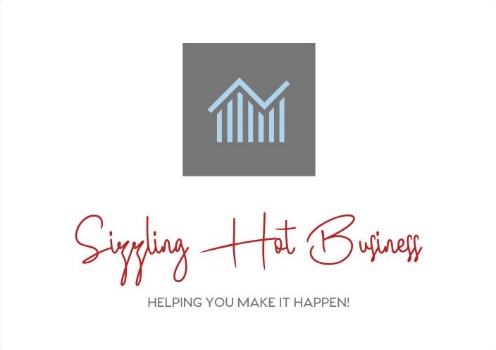 Upon completion, please email this summary to us for review.
We look forward to working with you and value your business!SHB Investment Real Estate Deal SummarySHB Investment Real Estate Deal Summary
To be completed by investor or broker regarding new loan request and subject property to be financed.

To be completed by investor or broker regarding new loan request and subject property to be financed.
                                                       Date:Borrower (principal)Borrower's name (principal)Borrower's telephone numberBorrower's emailBorrower's most recent credit score(s)Is/will the subject property be titled in borrower's personal name or an entity? Entity name (if applicable)Borrower's percentage of ownership in entityAre there any partners?How many?Does borrower own his/her primary residence?How long owned current primary residence?Does borrower own other investment properties?# of investment properties currently ownedSubject PropertyIs this property raw land, rural, special purpose, or a construction project?Subject property address (street/city/state)Exact property type (SFR, mixed use, apartment building, office, retail, etc)How many tax parcels are there for the subject property?Total number of buildingsTotal number of unitsEstimated site size (in acres)What is the subject property currently being used for?What does the borrower intend to use it for?Does borrower plan to occupy subject property?Are there currently tenants in the subject property?Percentage of occupancy of subject propertyCurrent total gross monthly rental income on subject propertyAre there leases in place with existing tenants?Purchase or refinance transaction?If purchase, purchase priceIf purchase, is there a signed purchase contract between buyer/seller?If purchase, how much does borrower have for down payment/closing costs?Estimated current market value of subject propertyBasis for this value? (Zillow, LoopNet, recent appraisal, etc)If refinance, total amount of existing liensIf refinance, how long has borrower been on title?If refinance, who is on title?Is the strategy to flip & sell or buy & hold the subject property?Does the property need any repairs? Cost in total repairs anticipatedWhat repairs will be done?Is the property market ready for leasing?Finance NeedsLoan amount desired Minimum acceptable loan amountHow soon would borrower like to close on this loan?What is more important - speed of closing, rate/term, documentation required?Is a short term or longer-term loan preferred?Has borrower been turned down for financing elsewhere?Why?Comments/Important to Know